هو اللّه - يا من تعطّر مشامه من نفحات القدس انّی اخاطبك…حضرت عبدالبهاءاصلی فارسی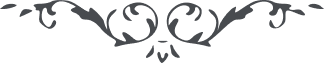 ۶۰ هو اللّه يا من تعطّر مشامه من نفحات القدس انّی اخاطبك من هذه البقعة المباركة منشا الانوار مطلع الاسرار مشرق الآيات يا ايّتها الحقيقة المستفيضة من فيض القدم فی يوم ظهور الاسم الاعظم قد جاء يوم خلع العذار فی حبّ محبوب الابرار و النشر لسحيق المسك و عبير الذكر و شرب رحيق الانجذاب و كشف الغطاء و جزل العطاء و اشراق الانوار و هتك الاستار و ظهور   الاسرار و بروز الاحرار ينبغی لمثلك ان تسابقی الابرار و تسعی فی اعلاء كلمة اللّه و نشر نفحات اللّه و تعطير مشام احبّاء اللّه و احياء النفوس الميّتة بنفحة الحياة و اظهار الآيات البيّنات لعمرك ليوفّقك ربّك باليد البيضاء و يؤيّدك بثعبان مبين قد انقضت الايّام و مضت الاعوام و ضاقت الاوقات و تعكرت كأس الحياة فاغتنمی الفرصة فی هذه الايّام و اشرقی فی زجاجة الابتهال بانوار الهداية الكبری و الضراعة العظمی ليجعلك اللّه آية باهرة ساطعة فی افق التوحيد و راية       شاهرة علی جبل التفريد         والبهاءعليك            ع ع 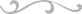 